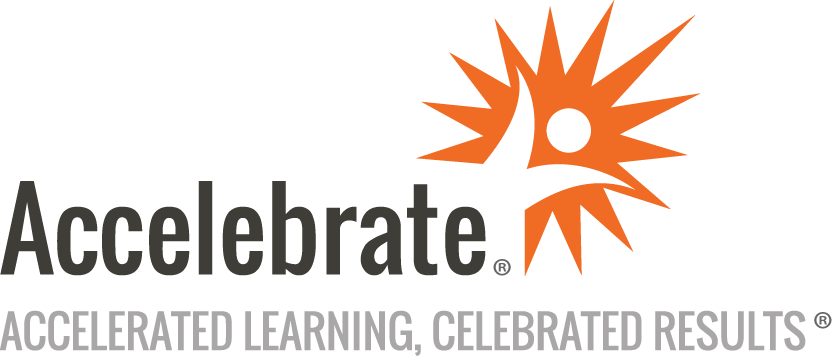 Object-Oriented MATLAB ProgrammingCourse Number: MTLB-106
Duration: 1 dayOverviewThis Object-Oriented MATLAB Programming training course teaches students how to create high-quality, maintainable MATLAB programs using the modern object-oriented programming paradigm, replacing the “spaghetti code” too commonly found in beginner-level MATLAB scripts. Students are led from object-oriented design basics to advanced features such as access attributes, encapsulation, property value validations, getter and setter methods, event notification and handling, backward compatibility across MATLAB releases, and run-time performance considerations.Note: This course can be condensed to a half-day with fewer examples and less hands-on practice. We strongly recommend the full-day version if possible.PrerequisitesAttendees should have taken Accelebrate's From MATLAB Scripts to Complete Programs course or have equivalent knowledge. Students should already be comfortable using the MATLAB environment and have some basic programming experience. No prior object-oriented experience is assumed or required for this course. However, familiarity with object-oriented constructs in other programming environments (e.g., C#, C++, Java, or Python) would be helpful.MaterialsAll MATLAB training students will receive comprehensive courseware.Software Needed on Each Student PCAny Windows, Linux, or macOS operating systemA recent version of MATLABObjectivesMaster the fundamentals of object-oriented codingWrite MATLAB classesCustomize MATLAB class blocks using attributesUnderstand the differences between, and uses of, handle and value classesWrite reusable, maintainable MATLAB classesUse class inheritance to override objects’ functionality and behaviorUse class constructs to notify run-time events to subscribed callback listenersUse property validators and accessor methodsExplore MATLAB's hidden object-oriented featuresUnderstand MATLAB release compatibility and run-time performance tradeoffsOutlineIntroduction to MATLAB OOP Comparing paradigms: OOP vs. procedural programmingImportance of OOP for development and maintainabilityOOP use in MATLAB codeBenefits and drawbacks of using MATLAB OOPMATLAB OOP’s historic evolution and future outlookProgramming Object-Oriented MATLAB Components of MATLAB OOPThe format of a MATLAB classOffline & run-time inspection of class componentsConstructor and destructor methodsHandle vs. value classesClass packages, folders, files, and attributesHandling accessibility attributesBypassing property restrictions (carefully!)Dependent (on-the-fly) propertiesSpecifying and validating property types and valuesSetter and getter methods for property valuesAdvanced Object-Oriented MATLAB Copying objects (deep/shallow copy)Class inheritanceOverloading class componentsUsing static classesObject poolingThe singleton design patternNotifying and listening to eventsUsing enumerated valuesMATLAB releases compatibility considerationsRun-time performance aspects and tradeoffsConclusion